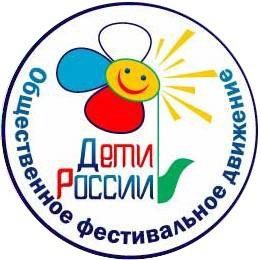 Международный конкурс – фестиваль "Дети России. Бархатный сезон"   г. Сочи, пансионат «Шексна»                              При поддержке Общественного фестивального движения «Дети России»                               Фонда поддержки и развития детского и юношеского творчества «Лира» С 7 по 10 октября 2021 г. 1.1 Цели и Задачи конкурса. Выявление одаренных исполнителей с целью дальнейшего развития и поддержки их таланта и исполнительского мастерства. Приобщение талантливых участников к программам международного сотрудничества, установление творческих контактов, укрепление и поощрение дружеских связей детей и молодежи. Ознакомление участников конкурса с культурой и историей города пребывания. Повышение профессионального мастерства руководителей коллективов и педагогов (проведение семинаров, круглых столов, мастер-классов) Дата и место проведения: С 7 по 10 октября 2021 г. г. Сочи, пансионат «Шексна». Участники фестиваля: Дети, молодёжь стран Европы, СНГ, России. Конкурс проходит по номинациям:  -- хореографические коллективы (солисты, дуэты, малая форма, ансамбль); -- вокал (солисты, дуэты, ансамбли);  -- театр мод; -- сценическое искусство (театры, чтецы, ансамбли чтецов); -- цирковое искусство (Все номинации, кроме тех, которые связаны с воздухом и огнём); -- хоровое пение народного, академического жанра; -- инструментальное исполнительство. 1.5. Стоимость участия в фестивале Целевой взнос с одного участника - 10400 рублей.  руководителя, сопровождающего - 10400 рублей. Каждое 21-е место бесплатно. Стоимость дополнительных суток с питанием 3000 рублей Если у коллектива есть бесплатные путевки (сертификаты), 21-е место считается от общего количества приезжающих за минусом детских целевых взносов равных количеству путёвок указанных в сертификате. Расчёт возможен как наличным, безналичным путём так и перечислением предоплаты.   Внимание! Участники, приезжающие с самостоятельным размещением, оплачивают аккредитацию в размере 3000 рублей с каждого участника, руководителя и сопровождающего.За счет целевого взноса участникам предоставляется: проживание (гостиницы и пансионаты): 3-, 4-,5-местные номера с удобствами в номере (возможны дополнительные места) питание: 1 день – обед, ужин; 2, 3 день – завтрак, обед, ужин; 4 день – завтрак - организация конкурса и его техническое обеспечение мастер-классы ведущих педагогов Москвы и Санкт-Петербурга культурная программа: дискотека для детей, вечер знакомств для руководителей встреча и проводы участников с ж/д вокзала г. Сочи организованы на автобусах в сопровождении кураторов. В дни фестиваля трансфер предоставляется всем участникам (с ж/д вокзала). Коллективы с количеством человек менее 25, приезжающие раньше или уезжающие позже, заезжают/выезжают самостоятельно. Дополнительная информация Приветствуется наличие атрибутики коллектива: футболки, кепки, галстуки, флаги города или коллектива. 1.6 Организационный взнос за участие в номинации : с ансамбля за участие в одной номинации - 6000 рублей, с дуэта - 3000 рублей, с солиста за каждую номинацию - 2000 рублей. - театральный коллектив - 10000 рублей (30 минут). Участие в дополнительной номинации оплачивается на тех же условиях. Количество номинаций не ограничено.Участники представляют одно произведение общей продолжительностью не более 4 минут. Участники разбиты на блоки по номинациям и возрастным критериям. Театральные коллективы – спектакль продолжительностью до 30-ти минут.1.7 Программа фестиваля: 7 октября Заезд участников. Питание по графику. Регистрация. Репетиции. Торжественная церемония открытия. Тематическая вечеринка для детей. Вечер встречи для руководителей. 8 октября Конкурсный день. Мастер-классы. Питание по графику. Развлекательные программы. октября Мастер-классыНаграждение. Дискотека. Питание по графику. октября Завтрак по графику. Освобождение номеров в 12.00. Организованный отъезд коллективов. 1.8  За дополнительную плату участникам предоставляются следующие услуги: Экскурсии. Видеосъёмка. Обед в день выезда.        Внимание! Места на данный фестиваль бронируются только при подаче заявки! Просим регулярно поддерживать контакты с представительством  оргкомитета: (88172)746406-тел/факс, detirossii35@mail.ru 89212576119 –офис,  89211231806 – Светлана Николаевна,  89211231808 – Анастасия Валерьевна Получить положение по номинациям и заполнить заявку можно на сайте: WWW.DETIROSSII.COM 